                                         По тропинке здоровья! В рамках реализации ОП (взаимодействие с социальными партнёрами)   Алипов С. провел для детей  старшей и подготовительной группы спортивные игры « По тропинке здоровья»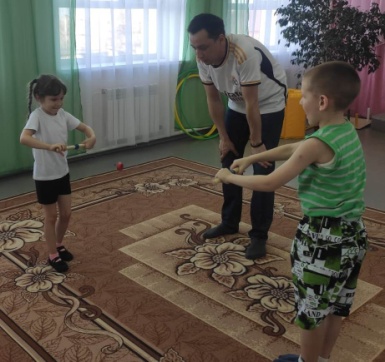 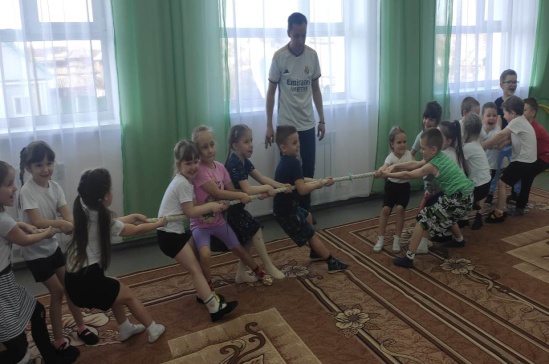 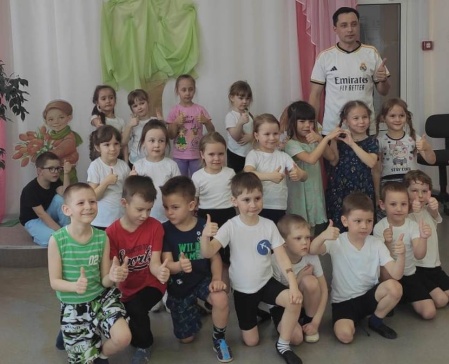 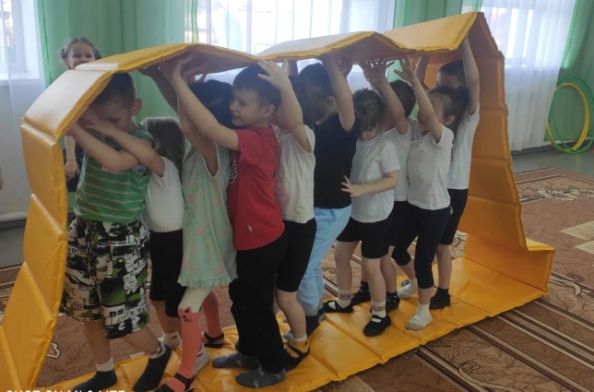 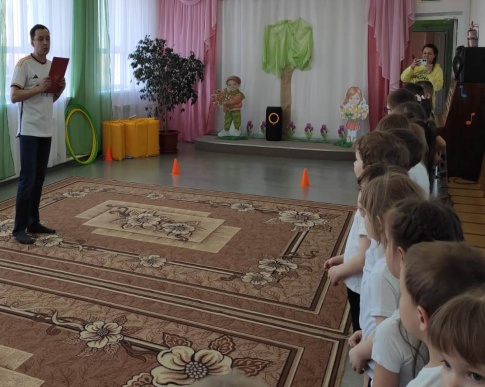 